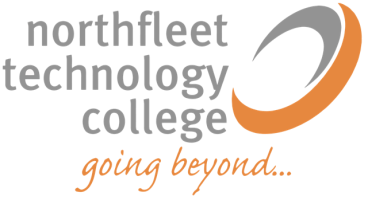 Curriculum Enrichment Coordinators Date: 		.........................................................Signed:	.........................................................Person SpecificationPerson SpecificationPersonal QualitiesEssentialPersonal QualitiesProactive and autonomousWell organised Cope with a demanding workloadEnthusiasticRespond calmly and resolve challengesEmotionally intelligentTeam playerRole model Professional demeanour and attireSelf-reflectivePersonal QualitiesDesirablePersonal QualitiesPatient and good humouredEffective presence with studentsCommitted to own professional developmentKnowledge & SkillsEssentialKnowledge & SkillsGood standard of general education Self management skillsTime management skillsEffective communication skillsBasic ICT skills to include Microsoft Office and Web browsingKnowledge & SkillsDesirableKnowledge & SkillsCreative approach to problem solving Experience of working with young peopleKnowledge and application of behaviour management strategies Understand and comply with all school policies and procedures First Aid TrainedAbility & willingness to drive the Mini BusSpecific Role RequirementsEssentialSpecific Role RequirementsAn understanding of how to support teachers through providing enrichment activities or resources  Work creatively and imaginatively Good numeracy and literacy skills (minimum of a Level 2 qualification in English and Maths)ICT programmes to include Office, SIMs, Online Testing systems and Fronter.Specific Role RequirementsDesirableSpecific Role RequirementsAdditional qualifications in the specialist areas (e.g. careers)Knowledge of the National Curriculum Knowledge of relevant government policy such as business liaison or careers adviceExperienceEssentialExperienceWorking with children Supporting team members to achieve key targetsUsing detailed knowledge and specialist skills to support learningLeading/Managing teamsExperienceDesirableExperienceOrganising and managing an appropriate learning environment Assisting the teacher to plan resources and activitiesMonitoring student responses and adapting resourcesTraining colleaguesOtherEssentialOtherOtherDesirableOtherIt is an essential criterion for all staff to understand their safeguarding responsibilities:To be responsible for promoting and safeguarding the welfare of children and young people within the schoolTo comply with policies and procedures relating to child protection, health, safety and security, confidentiality and data protection, reporting all concerns to an appropriate person.It is an essential criterion for all staff to understand their safeguarding responsibilities:To be responsible for promoting and safeguarding the welfare of children and young people within the schoolTo comply with policies and procedures relating to child protection, health, safety and security, confidentiality and data protection, reporting all concerns to an appropriate person.